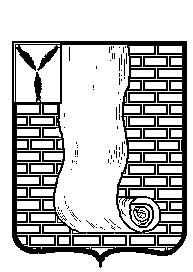 СОВЕТМУНИЦИПАЛЬНОГО ОБРАЗОВАНИЯ ГОРОД КРАСНОАРМЕЙСККРАСНОАРМЕЙСКОГО МУНИЦИПАЛЬНОГО РАЙОНАСАРАТОВСКОЙ ОБЛАСТИ____________________________________________________________________Р Е Ш Е Н И ЕО проведении публичных слушаний по вопросу  внесения изменений в Правила землепользования и застройки муниципального образования г. Красноармейск Красноармейского муниципального района.В соответствии с статьями 5.1, 30, 32, 33Градостроительного кодекса Российской Федерации, Федеральным законом от 06.10.2003 года № 131-ФЗ «Об общих принципах организации местного самоуправления в Российской Федерации», Уставом муниципального образования г. Красноармейск, Положением о публичных слушаниях, Совет муниципального образования г. Красноармейск РЕШИЛ:1. Провести публичные слушания по вопросу внесения изменений  в Правила землепользования и застройки  муниципального образования г. Красноармейск, утвержденные Решением Совета муниципального образования город Красноармейск Красноармейского муниципального района  Саратовской области от 23.12.2011 № 14/98 «Об утверждении Правила землепользования и застройки муниципального образования город Красноармейск Красноармейского муниципального района Саратовской области» (с изменениями от 29.01.2016 г. № 09; 20.06.2016 №07/33; 30.11.2016 № 12/64; 21.12.2016 № 13/73; 22.11.2017 № 12/70; 24.01.2018г. № 04; 29.06.2018г. № 48; 24.10.2018г. № 68, 24.10.2018г. № 69; 20.12.2018г. № 84; 20.12.2018г. № 85; 20.12.2018г. № 86) с учетом поступившего предложения в части:  1. Внесения изменений в картографический материал  «Карта градостроительного зонирования. Фрагменты Ревинского муниципального образования (село Ревино)», изменив территориальные зоны «Коммунально-скадская зона» (индекс зоны - П2), «Зона, занятая объектами сельскохозяйственного назначения» (индекс зоны - Сх2).         2. Определить дату и место проведения публичных слушаний: 27.03.2019 г. в 15 час. 00 мин., по адресу: Саратовская область, Красноармейский район, с. Ревино, ул. Советская, д. 17 А, здание СДК.Утвердить состав рабочей группы по проведению публичных слушаний в составе:- Кузьменко Александр Васильевич – председатель Совета муниципального образования город Красноармейск;- Куклев Александр Валерьевич – заместитель председателя Совета муниципального образования город Красноармейск; - Самойлова Алена Викторовна– начальник отдела по архитектуре, градостроительству;- Шумеева Ирина Николаевна - заведующий сектором по работе с территориями организационно-контрольного отдела;- Якубов Руслан Серверович - главный специалист сектора по работе с территориями организационно-контрольного отдела ;3. Рабочей группе провести необходимые мероприятия по проведению публичных слушаний.4. Гражданам, желающим выступить в публичных слушаниях, необходимо зарегистрироваться в качестве выступающих.5. Граждане, проживающие на территории муниципального образования г. Красноармейск вправе направлять предложения (заявления) по рассматриваемому вопросу в Совет муниципального образования г. Красноармейск Красноармейского муниципального района Саратовской области по адресу: Саратовская область, Красноармейский район, г. Красноармейск, ул. Ленина, дом 62, с. 8.00 час. до 17.00 час. (перерыв с 13-00 до 14-00) кроме субботы и воскресенья, начиная с 24.01.2019 по 26.03.2019 г. Рабочий телефон  2-12-45.	6. Опубликовать настоящее решение на официальном сайте администрации Красноармейского муниципального района Саратовской области в информационно-телекоммуникационной сети Интернет .Глава муниципального образованиягород Красноармейск                                                         А.В. КузьменкоСекретарь Совета                                                                А.В. Куклевот23.01.2019№19/04от23.01.2019№19/04